Barcelona, 28th July 2020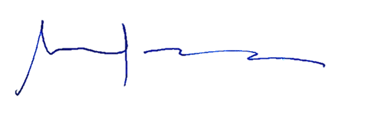 ACORDS / AGREEMENTSNom del/de la candidat/ata  Name of candidateDia, hora i lloc de la prova i documents requerits Date, time and place of the test and required documentsMarc Delgado AguilarCarlos Pozo FernándezLluís Soler TuruXanel Vecino Bello28/09/2020  8.00h (meet platform)28/09/2020  11.00 h (meet platform)28/09/2020  15.30h (meet platform) 28/09/2020   18.30 h (meet platform)